SSGT Frank T JoswiakBrenham, TexasBorn 14 September 1906 – Died 30 May 198063rd Bomb Squadron, GunnerEnlisted 10 April 1942 – Released from Service 3 October 1945Provided by: Mitchell Draehn, Grandnephew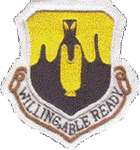 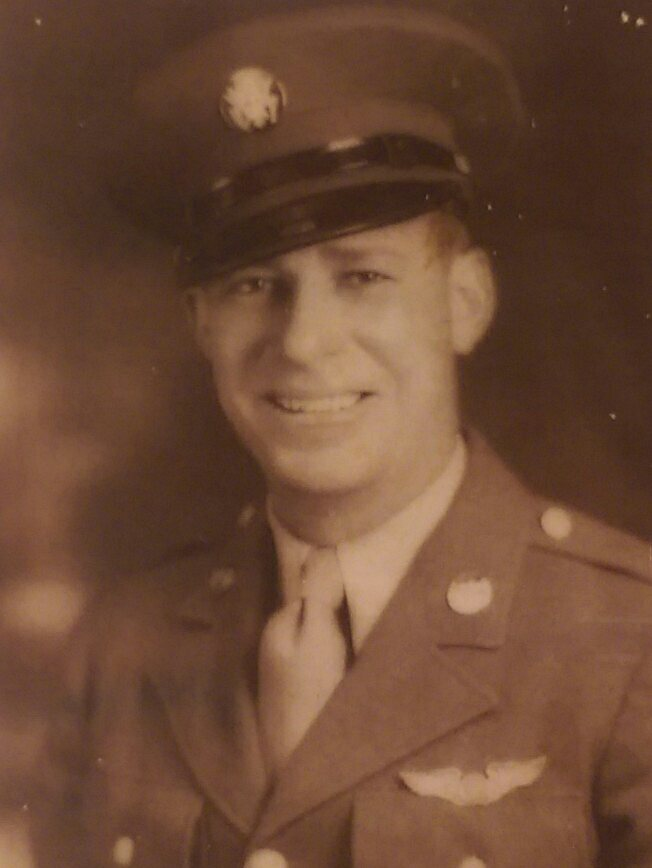 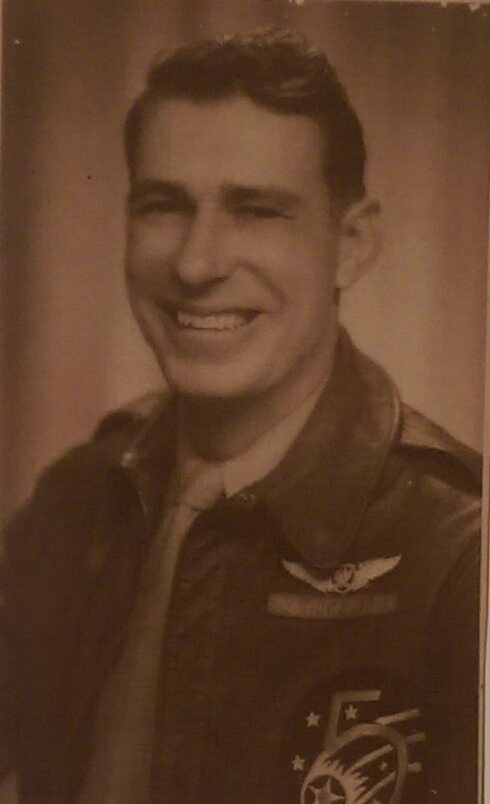 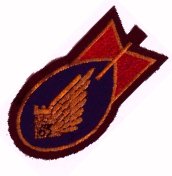 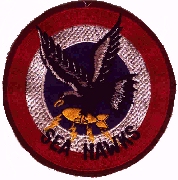 ‘Old Gunner’Enlisted at age 35½  – Released from Service at age 39SSGT Frank T JoswiakBrenham, TexasBorn 14 September 1906 – Died 30 May 198063rd Bomb Squadron, GunnerEnlisted 10 April 1942 – Released from Service 3 October 1945Provided by: Mitchell Draehn, Grandnephew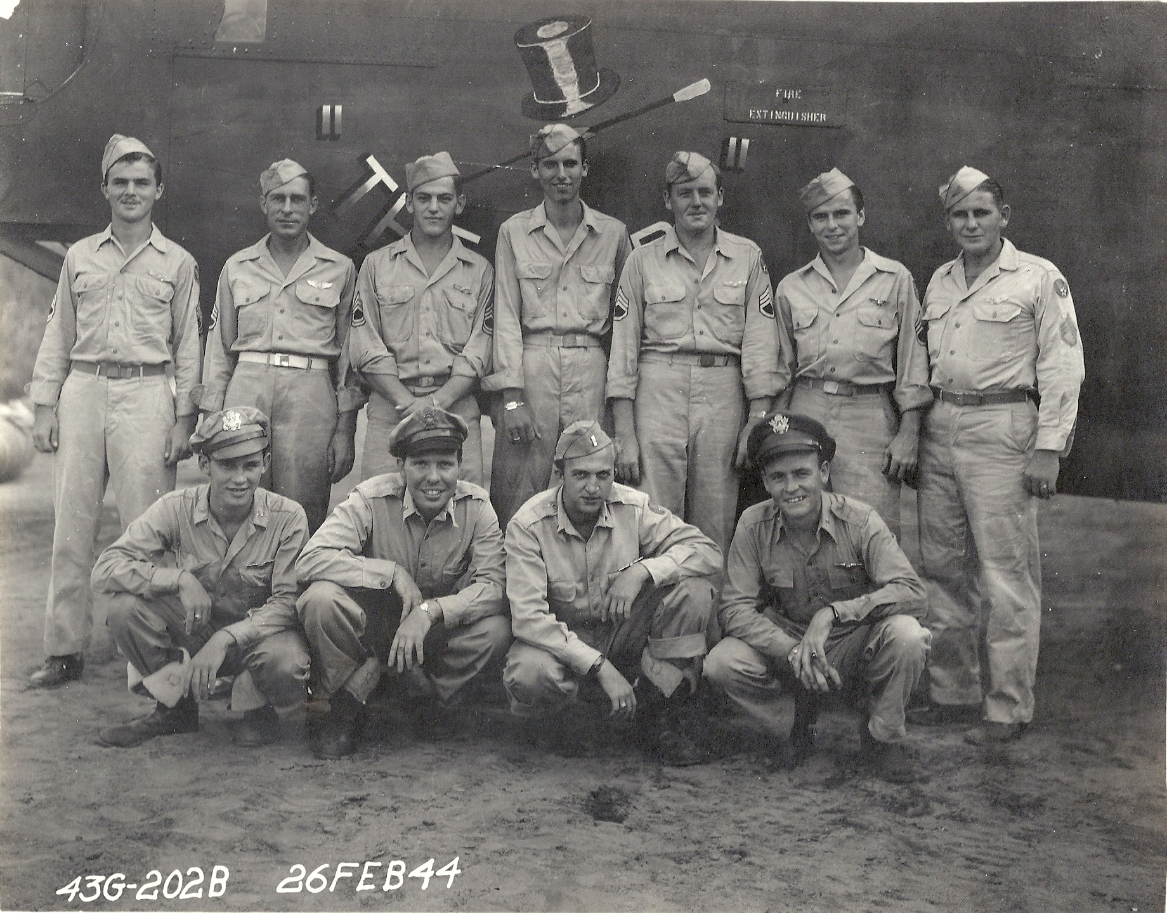 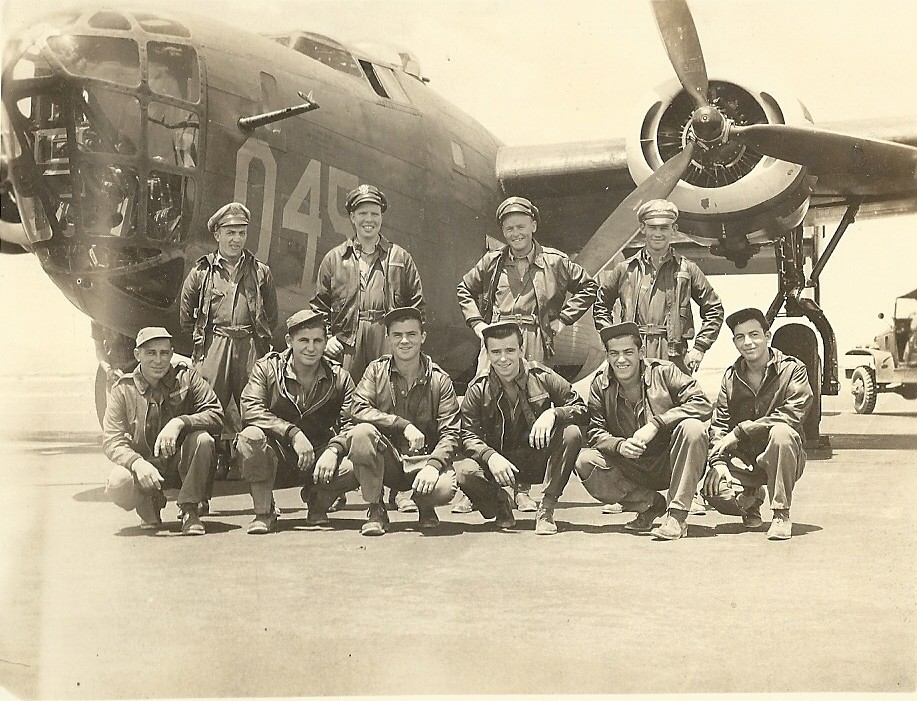 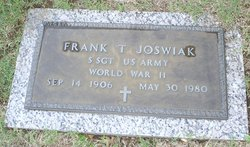 